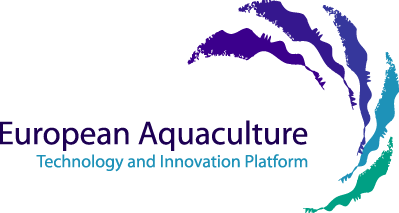 Application Form for MembershipName of Organisation: 	Short name (abbreviation/acronym): 	Address: 		City: 		Region: 	Post Code: 		State/Country: 	Type of Organisation:    Company   RTD   Organisation  Associate Members VAT or Official Registry number: 	Contact Person:Title: 	 Ms	 Mr	 Dr	 ProfFirst Name:			Family Name:		Contact email: 	  	Website for Organisation: 		If a company, please enter Turnover in € Millions for the previous year:	If a RTD Organisation, please give the number of 
research personnel & technicians employed in the previous year: 	Date: 		Signature:		Please send scan of completed form to secretariat@eatip.euor a copy  to EATIP – Rue de Paris, 9 – B4020 Liege – Belgium